ИНФОРМАЦИЯ о деятельности НЦПП КРза период: январь-июль 2020 годаОсновная статистическая информацияВсего за отчетный период проведено  398 превентивных посещений, из них: 	специальные посещения 	                                   - 391		     	посещения с целью всесторонней проверки  	- 5промежуточные посещения 		 	- 2Проведение посещений с целью всесторонней проверки было затруднено по следующим причинам: проблемы с финансированием (арест счета НЦПП с октября 2019 года) и отсутствие средств на транспортные и командировочные расходы сотрудников НЦПП;введение режима ЧП с 24 марта по 11 мая 2020 года в связи с эпидемией COVID-19;блокирование работы сотрудников центрального аппарата и территориального представительства по Чуйской области со стороны комендатуры города Бишкек (отказ в выдаче пропусков на передвижение); отсутствие у сотрудников НЦПП до 3 апреля 2020 года средств индивидуальной защиты;  отсутствие возможности проведения сотрудникам НЦПП каждые две недели ПЦР-тестирования на COVID-19;график всесторонних посещений на 2020 год был утвержден Координационным советом (КС) только в июне 2020 года в связи с формированием нового состава КС в мае 2020 года.Диаграмма 1. Количество превентивных посещений, проведённых Национальным центром за отчетный период, в  разрезе регионовТаблица 1. Учреждения, охваченные всесторонней проверкойВ ходе посещений мест лишения и ограничения свободы за отчетный период были проведены беседы и интервью с 366 лицами, из них:  с содержащимися лицами – 293,с сотрудниками учреждений – 73.Таблица 2.  Общее количество опрошенных лицИнформация о заявлениях, поступивших в Национальный центр за 7 месяцев 2020 годаЗа отчетный период поступило 83 заявления, 27 из них не подпадали под мандат Национального центра, в связи с чем были направлены для рассмотрения в соответствующие государственные органы. С жалобами на пытки, жестокое обращение и неудовлетворительные условия содержания за отчетный период поступило 56 заявлений, из них по фактам:пыток – 45,жестокого обращения – 9,бесчеловечных, унижающих достоинство условий содержания – 2.Таблица 3.  Количество поступивших сообщений о применении пыток, жестокого обращения и жалоб на условия содержания в разрезе министерств/ведомствТаблица 4. Количество поступивших сообщений о применении пыток, жестокого обращения и жалоб на условия содержания в разрезе регионовЗа отчетный период большая часть (30%) жалоб на пытки и жестокое обращение была получена сотрудниками Национального центра от родственников предполагаемых жертв пыток.Диаграмма 2. Источник информации о пытках и жестоком обращенииЗа семь месяцев текущего года большинство заявителей (87%) сообщили, что подверглись пыткам со стороны сотрудников органов внутренних дел Кыргызской Республики.  Пять заявлений (11%) поступило в Национальный центр с жалобой на применение пыток со стороны сотрудников ГСИН КР. Один заявитель обратился с  жалобой на пытки со стороны сотрудников ГКНБ.Диаграмма 3. Количество заявлений о пытках, поступивших в Национальный центр за семь месяцев 2020года, в разрезе министерств и ведомствНа текущий период большинство (44%) жалоб на применение пыток поступило из  Джалал-Абадской области. Так, данный показатель уже на июль 2020 года в четыре раза превысил показатель за прошлый год.Диаграмма 8. Количество заявлений о пытках, поступивших в Национальный центр за отчетный период, в разрезе регионовИз 45 заявлений о пытках, поступивших в Национальный центр в течении семи месяцев текущего года 37 заявлений были зарегистрированы в АИС ЕРПП и направлены в следственные подразделения ГКНБ для проведения досудебного производства. На текущий момент  информации по принятым  решениям нет. Шесть заявлений находятся на рассмотрении.Таблица 5. Результаты рассмотрения заявлений о применении пытокИз 9 заявлений о жестоком обращении, поступившим в Национальный центр за отчетный период 2 заявления зарегистрированы в АИС ЕРПП, другие пять находятся на рассмотрении органов прокуратуры по одному заявлению на момент составления отчета ответ не получен.Таблица 6. Результаты рассмотрения заявлений о жестоком обращенииНиже представлены некоторые кейсы по сообщениям о пытках и жестоком обращении. Рис 1,2,3Национальный центр продолжает работу по продвижению принципов Стамбульского протокола в Кыргызстане. К работе по медицинскому документированию следов пыток и жестокого обращения привлекаются медицинские работники. Так, за отчетный период согласно принципам Стамбульского протокола заполнено 14 форм формы медицинского осмотра (Приложение №1).  Воспрепятствование деятельности Национального центраЗа отчетный период  в отношении сотрудников Национального центра было допущено четыре факта воспрепятствования деятельности: два факта – в г.Бишкек, по одному – в Чуйской и Джалал-Абадской областях. Три факта воспрепятствования были допущены сотрудниками учреждений МВД, один факт выражался в запрете проведения фотосъемки. По всем фактам составлены акты о воспрепятствовании деятельности. По результатам рассмотрения актов:в отношении сотрудников УВД Свердловского района г.Бишкек применено дисциплинарное взыскание, начальнику ИВС ОВД Аксыйского района Джалал-Абадской области внесено представление об устранении нарушения закона и дано предупреждение, начальнику Учреждения №50 ГСИН объявлено дисциплинарное взыскание в виде «выговора», заместитель начальника по оперативной работе – начальник отдела режима по охране Учреждения №24 ГСИН «строго предупрежден» (Таблица №7). Помимо указанных выше фактов воспрепятствования деятельности Национального центра, вопиющим фактом блокирования работы НЦПП стали действия со стороны комендатуры г.Бишкек. Так,  после объявления режима ЧП в ряде городов страны НЦПП направил документы для получения пропусков на передвижение в пределах города Бишкек и Чуйской области. Однако, 6 апреля 2020 года комендатура города Бишкек отказала сотрудникам Национального центра в выдаче пропусков без указания каких-либо оснований. При этом территориальным представительствам НЦПП в других регионах, где был также объявлен режим ЧП, соответствующие комендатуры пропуски выдали. По данному факту опубликован ряд статей на тему воспрепятствования деятельности НЦПП:- 3 апреля 2020 года на сайте информационного агентства «AKI press» была опубликована статья под названием: «Комендатура Бишкека блокирует деятельность Национального центра по предупреждению пыток».- 6 апреля 2020 года информационное агентство «vesti.kg» опубликовало статью под названием: «Комендатура Бишкека отказалась выдать пропуска Национальному центру по предупреждению пыток». - 6 апреля 2020 года на сайте информационного агентства «AKI press» была опубликована статья под названием: «Комендатура Оша и Жалал-Абада выдает пропуска, а Комендатура Бишкека отказывает Национальному центру по предупреждению пыток».- 9 апреля 2020 года на сайте независимого правозащитного медиа-проекта «Аналитический центр по Центральной Азии» была опубликована статья под названием: «Кыргызстан: правозащитникам отказали в пропусках для проверок в местах заключения в Бишкеке».Также 6 апреля 2020 года исполняющий обязанности Координационного совета Национального центра У.Джаббаров обратился с письмом на имя Председателя Комитета Жогорку Кенеша Кыргызской Республики (парламента) по правопорядку, борьбе с преступностью и противодействию коррупции Н.Никитенко с просьбой рассмотреть вопросы по реагированию на обращение исполняющей обязанности директора Национального центра Д.Саяковой о блокировании деятельности Национального центра по посещению мест лишения и ограничения свободы, а также содействовать получению пропусков всем сотрудникам и членам Координационного совета НЦПП, а отказ в выдаче пропусков сотрудникам НПМ Кыргызстана со стороны коменданта Бишкека расценить как официальное ограничение прав человека во время чрезвычайного положения.14 апреля состоялось заседание двух комитетов ЖК, вопрос блокирования деятельности Национального центра был поднят наряду с вопросами невыдачи пропусков адвокатам и сотрудникам Аппарата Акыйкатчы. Несмотря на то, что депутат Н.Никитенко подняла данный вопрос, решения по нему вынесено не было.Международные организации также приняли активное участие в попытке возобновить работу НПМ Кыргызстана в период ЧП в стране.Так, 7 апреля 2020 года Управление Верховного комиссара ООН по правам человека в Центральной Азии направило вербальную ноту Правительству Кыргызской Республики по невыдаче пропусков Национальному центру. 20 апреля 2020 года Подкомитет ООН по предупреждению пыток обратился с письмом к Чрезвычайному и Полномочному послу, постоянному представителю Кыргызской Республики при Отделении ООН и других международных организациях в Женеве Д.Мукашеву с рекомендацией государству-участнику соблюдать положения Факультативного протокола к Конвенции против пыток, а именно - Кыргызской Республике принять срочные меры для обеспечения того, чтобы НЦПП мог осуществлять свой мандат на всей территории Кыргызстана во время объявленного чрезвычайного положения, в том числе путём предоставления НЦПП соответствующего статуса, а также предоставления разрешения на транспортные средства его сотрудников. Исчерпав все возможные средства восстановления нарушений в отношении деятельности НПМ Кыргызстана, 24 апреля 2020 года НЦПП обратился в прокуратуру города Бишкек с жалобой на незаконные действия коменданта г.Бишкек. Из ответа прокуратуры г.Бишкек от 06.05.2020г за исх№11/113-20 Комендатура г.Бишкек специально созданный орган во время чрезвычайного положения, наделенный законом полномочиями постоянно или временно осуществлять административные процедуры. Согласност.5 Закона Кыргызской Республики «О порядке рассмотрений обращений граждан», действие настоящего Закона распространяется на все обращения граждан, за исключением: обращений, связанных с осуществлением административных процедур, порядок рассмотрения которых регламентируется законодательством об административной деятельности и административных процедурах. В соответствии со ст.62 Закона Кыргызской Республики «Об основах административной деятельности и административных процедурах», административный акт (отказ выдачи разрешения), действие или бездействие административного органа обжалуются в административном (досудебном) порядке, жалоба на административный акт в административном порядке может быть подана в вышестоящий административный орган. При отсутствии вышестоящего административного органа или вышестоящего должностного лица действие и бездействие административного органа обжалуется в судебном порядке. В связи с чем, действия Комендатуры г.Бишкек выразившееся в отказе выдаче пропуска, Вам следует обжаловать в судебном порядке.Национальный центр считает необходимым внести дополнения в Закон о НЦПП о беспрепятственном выполнении своего мандата Национальным центром во время режима ЧС и ЧП в стране.Таблица 7. Информация по воспрепятствованию деятельности НЦПП за 7 месяцев  2020  годаАкты Национального центра по фактам выявленных нарушений законодательства и жестокого обращенияЗа отчетный период  Национальным центром было составлено 24 акта. Все они были направлены в органы прокуратуры. По результатам рассмотрения выявленных Национальным центром нарушений:по 11 актам органами прокуратуры были внесены акты прокурорского реагирования, по 2 актам нарушения устранены, по 7 актам виновные наказаны в дисциплинарном порядке, по 3 актам выявленные нарушения приняты во внимание.По 2 актам в связи с эпидемией COVID-19 проверки прекращены. 5 актов находятся на стадии рассмотрения, решение по ним ещё не вынесено.Подробная информация по составленным актам за отчетный период представлена в приложении №1.COVID-19 в закрытых учреждениях Кыргызской РеспубликиНациональный центр тщательно отслеживает все факторы риска коронавирусной инфекции, которые вызывают тревогу среди лиц, содержащихся под стражей и отбывающих наказание. Плохие условия содержания под стражей и отсутствие доступа к релевантным оперативным медицинским услугам могут вызвать катастрофические последствия как среди лиц, содержащихся под стражей и отбывающих наказание, так и персонала учреждений. Ситуация с короновирусом в закрытых учреждениях неодназначная, лица находящиеся в закрытых учреждениях прямо зависят от медицинского персонала, от качества предоставляемых услуг и от руководства учреждения.Международные организации как ВОЗ и Подкомитет ООН по предупреждению пыток и других жестоких, бесчеловечных или унижающих достоинство видов обращения и наказания принял ряд рекомендаций к государствам участникам соответствующей Конвенции, в том числе Кыргызстану, где рекомендуют сократить численность заключенных и других, содержащихся под стражей лиц путем досрочного, предварительного или временного освобождения тех заключенных, применительно к которым эта мера является безопасной. Кыргызская Республика, пока не отреагировала на данные рекомендации, численность в закрытых учреждениях остается прежней.НЦПП был подготоволен и направлен ряд обращений по сокращению численности тюремного населения, в том числе, содержащихся под стражей в период судебного разбирательства, в условиях эпидемии COVID-19 – в Центр по координации ГГЮП при Министерстве юстиции КР, в Верховный суд КР, в ГСИН. На обращение НЦПП 14 мая 2020 года Верховный Суд Кыргызской Республики предоставил ответ за исх.№ 01-11/977, ссылаясь на статью 93 Конституции КР, которая гласит, что правосудие в Кыргызской Республике осуществляется только судом, а также статью 94 Конституции КР, которая запрещает всякое вмешательство в деятельность по осуществлению правосудия, тем самым вопрос о пересмотре меры пресечения лицам, в отношении которых были избраны меры пресечения в виде содержания под стражей, должны решаться судом, рассматривающим конкретное уголовное дело.Центр по координации гарантированной государством юридической помощи при Министерстве юстиции КР 12 мая 2020 года предоставил ответ за исх.№ 01-2/497 о том, что: “Центр не наделен компетенцией по рассмотрению вопросов, касательно изменения меры пресечения, в том числе по постановке вопроса перед соответствующими органами по их реализрешению.  Центр по координации гарантированной государством юридической помощи при министерстве юстиции КР, в случае обращения лиц , находящихся в местах лишения готово оказать содействие в оказании квалифицированной юридической помощи, в установленном законодательством порядке”.Также Национальный центр обратился:1) к Премьер-министру Кыргызской Республики К.Боронову, 2) к Председателю Комитета по конституционному законордательству, государственному устройству, судебно-правовым вопросам и регламенту Жогорку Кенеша КР К.Керезбекову, 3) к Председателю Комитета по провопорядку, борьбе с преступностью и противодействию коррупции ЖК КР Н.Никитенко - с просьбой предпринять соответствующие меры в направлении изменения меры пресечения-содержания под стражей – на другие, несвязанные с лишением свободы (залог, домашний арест, подписка о невыезде) в отношении ряда женщин, содержащихся в СИЗО-1. На что 3 сентября 2020 года Комитет ЖК КР за исх.№12-6143/20 ответил со ссылкой на норму статьи 94 Конституции КР, запрещающей всякое вмешательство в деятельность по осуществлению правосудия, что согласно статьи 3 Закона “О порядке осуществления контрольных функций Жогорку Кенешем Кыргызской Республики”, вмешательство комитетов ЖК КР в деятельность органов дознания, следователей и судов не допускается. В соответствии с частью 7 статьи 9 Закона Кыргызской Республики “О порядке рассмотрения обращений граждан”, обращение в котором обжалуются судебный акт или поведение судьи, возвращается гражданину, направившему обращение, с разъяснением порядка обжалования данного судебного акта или поведения судьи. В связи с чем, ЖК КР и его комитеты не вправе вмешиваться в деятельность судей.  Для получения информации о реальной ситуации с COVID-19 в местах лишения и ограничения свободы закрытых учреждениях Национальным центром были направлены запросы в места лишения и ограничения свободы.Общее количество официальных писем /запросов направленных центральным аппаратом Национального центра в государственные органы за отчетный период, составило 266. Из них 30 запросов относительно вспышки коронавирусной инфекции (COVID-19).Одним из первых запросов, который Национальный центр направил ведомствам имеющим в своем введении места лишения и ограничения свободы по количеству содержащихся лиц с разбивкой по учреждениям, а также отдельно по количеству пожилых лицнаходящихся в закрытых учреждения. Так, ГСИН при Правительстве КР 20.03.2020г. предоставила ответ за исх.№100/03-887  по состоянию на 19 марта 2020г  численность пожилых лиц составляло 145 человек, из них в исправительных учреждениях -145 человек. За исх.№100/02-1898 от 30.07.2020г. в целях профилактики и недопущения распространения коронавирусной инфекции (COVID-19) среди осужденных и лиц, заключенных под стражу на постоянной основе проводятся мероприятия по дезинфекции помещений и территорий; два раза в сутки проводится дезинфицирующая обработка всех жилых и служебных помещений учреждений (КПП, пищеблок, общежития, следственные и служебные кабинеты); в учреждениях ГСИН установлены санитайзеры, ежедневно во всех учреждениях при проверке осужденных проводится проверка температуры тела. Встречи защитников/адвокатов с осужденными и следственно-арестованными лицами проводятся в отдельных помещениях, которые в свою очередь на постоянной основе дезинфицируются и оборудованы в соответствии с санитарно-эпидемиологическими нормами. По запросу о количестве заразившихся коронавирусной инфекцией, как среди сотрудников учреждений, так и среди лиц содержащихся в учреждениях, о количестве проведенных тестов на выявление короновируса получены следующие ответы: ГКДО Кыргызской Рееспублики 05.08.2020 г. предоставило ответ за исх.№19/896 о том, что количество заразившихся сотрудников, непосредственно работающих в органах управления, войсковых частях и учреждениях Вооруженных сил Кыргызской Республики (ВС КР) – 111, из них:военослужащих ГШ ВС и ГКДО КР – 95 (41 офицер, 21 военнослужащий контрактной службы, 5 прапорщиков, 28 военнослужащих срочной службы);военная прокуратура Ошского гарнизона – 3 офицера;служащих ВС – 13 человек (из них 9 медицинских сестер).Общее количество военнослужащих, проходящих срочную службу в войсковых частях ВС КР, которым проведено тестировнание на наличие COVID-19 – 1015 человек,  из них количество выявленных лиц с положительным результатом  - 28 человек.Количество  военнослужащих, проходящих  срочную военнную службу в войсковых частях  ВС КР, больных внебольничной пневмонией – 5 человек. Всего заболевших среди проходящих срочную военнную службу – 33 человека.ГСИН при Правительстве КР 03.08.2020 г. предоставила ответ за исх.№100/03-1917 о том, что ни одного заразившегося COVID-19 или больного внебольничной пневмонией среди спецконтингента нет. При этом указано, что проведено всего 22 ПЦР-теста из общего числа содержащихся в СИЗО и ИК: Количество сотрудников, проходящих службу в исправительных учреждениях и следственных изоляторах ГСИН, у которых выявлен положительный резульатат COVID-19, составляет 30 человек. Количество сотрудников, проходящих службу в СИЗО и ИК, у которых выявлена внебольничная пневмония – 55 человек. Всего 85 сотрудников ГСИН, заболевших  короновирусом.ПЦР-тестирование на наличие COVID-19 проведено 22 лицам, содержащимся в СИЗО и ИК, у которых имелась соответствующая симптоматика.“На сегодняшний день среди лиц, находящихся в учреждениях ГСИН с диагнозом внебольничная пневмония и положительным резульатам на короновирус, нет” (выдержка из ответа ГСИН).МВД КР 17.07.2020 г. предоставило ответ за исх.№10-20/259 о том, что:количество, заразившихся сотрудников – 26, из них: 14 – COVID-19, 12 –внебольничная пневмония,общее количество проведенных ПЦР-тестирований на наличие COVID-19 для лиц, находящихся в ИВС ОВД, - 1054.По результатам тестирования выявлено 11 случаев с короновирусом и 3 случая с внебольничной пневмонией.ГКНБ КР 27.07.2020 г. предоставил ответ за исх.№26/3239 о том, что сотрудников СИЗО ГКНБ с полжительным результатам анализа на короновирус нет, однако у троих сотрудников выявлена внебольничная пневмония. Проведен ПЦР-анализ на налилие короновируса 58 следственно-арестованным, в результате которого COVID-19 выявлен у 9 лиц. На 25 июля 2020 года лечение проходили 8 следственно-арестованных, из них: в больнице ВМС ГКНБ – 3, в медицинских учреждениях МЗ КР – 3, в СИЗО ГКНБ – 2.Таблица 8. Количество заразившихся сотрудников и лиц находящихся в закрытых учреждениях, количество проделанных ПЦР – тестов в разрезе ведомствНа основе полученных данных Национальный центр считает недостаточными меры предпринятые со стороны ГСИН для предупреждения COVID-19, так как количесто проведенных тестов на наличие короновируса и количество лиц, содержащихся в учереждениях ГСИН непропорционально.В связи с этим, считаем, что реальная картина зараженных лиц в исправительных и воспитательных колониях и следственных изоляторах страны значительно искажена.Национальный центр рекомендует руководству ГСИН принять безотлагательные меры по проведению масштабного тестирования на  наличие  COVID-19 среди осужденных лиц и лиц, содержащихся в следственных изоляторах. При этом отмечаем, что в целях оказания содействия ГСИН 12.05.2020г за исх.№ 02-20/155 Национальный центр обратился с просьбой к Министру здравоохранения КР С.Абдикаримову о рассмотрении возможности проведения лабораторных тестов на COVID-19 всех лиц, содержащихся в следственных изоляторах и исправительных и воспитательных колониях республики, в первую очередь о необходимости проведения лабораторного обследования в Учреждении № 21 ГСИН при Правительстве Кыргызской Республики (СИЗО-1 г.Бишкек).По вопросам оказания медицинской помощи во время эпидемии COVID-19  на момент составления отчета ответ был получен от ГКНБ КР 05.08.2020г за исх№ 26/3391 о том, что при поступлении жалоб на состояние здоровье и при положительном результате ПЦР-тестирования на COVID-19 и симптомах внебольничной пневмонии следственно-арестованные СИЗО ГКНБ проходят комплекс обследования (компьютерная томография, рентгенография, общий биохимический анализ крови, мочи и др.) в частных медицинских центрах, которые находят адвокаты и близкие родственники следственно-арестованных. По результатам обследований  следственно-арестованные проходят осмотр у врача-терапевта Военно-медицинской службы (ВМС) ГКНБ КР, которым ставится диагноз, назначается лечение, в том числе определяется необходимость госпитализации, либо осуществления лечения в условиях СИЗО ГКНБ. В условиях СИЗО, на основе рекомендаций врача-терапевта ВМС ГКНБ, проходят лечение больные, зараженные вирусом в «легкой форме», за которыми наблюдает фельдшер СИЗО. Остальные больные госпитализируются в стационар ВМС ГКНБ или медицинские учреждения министерства здравоохранения, либо в частные медицинские центры, где имеются соответствующие условия лечения. В случае необходимости и в экстренных ситуациях в СИЗО вызываются службы срочной медицинской службы.   Кроме вышеперечисленного стоит вопрос о медико-социальной экспертизе в учреждениях ГСИН, которая следуя из ответа ГСИН от 11.08.2020 г. за исх № 100/02-А-329 в настоящее время не проводится осужденные, находящиеся  в местах лишения свободы не имеют права пройти медико-социальную экспертизу, так как данная норма закреплена в пункте 30 Положения “О признании гражданина лицом с ограниченными возможностями здоровья”, утвержденного постановлением Правительства КР от 31 января 2012года №68. Тем самым, осужденные находящиеся в местах отбывания наказания лишены законного права на получение социальных пособий, компенсаций и услуг, гарантированных государством, что также противоречит статье 6 Закона Кыргызской Республики “О првах и гарантиях лиц с ограниченными возможностями здоровья”. Со стороны ГСИН был разработан проект постановления Правительства КР “О внесении изменений в постановление Правительства Кыргызской Республики “О медико-социальной экспертизе в Кыргызской Республике” от 31 января 2012 года №68”, но Министерством труда и социального развития Кыргызской Республики был представлен в подписании листа соглосования и подписана матрица разногласий. В настоящий момент проект постановления доработан с учетом предложений и замечаний министерств и ведомств и внесен на рассмотрение в Аппарат Правительства КР 3.08.2020года за исх.№ 100/02-1930.Нарушения прав содержащихся в ИВС лиц в период чрезвычайного положения (ЧП)В связи с эпидемией коронавирусной инфекции задержанные лица содержались в ИВС до двух недель, а в ИВС ГУВД г.Бищкек – до двух месяцев. Руководство ГУВД г.Бишкек во время режима ЧП 14.04.2020 г. обратилось с письмом за исх.№16/8-2936 к председателю ГСИН М.Турганбаеву о необходимости приема задержанных, т.к. в ИВС всего 15 камер, и при лимите 63 человека на момент обращения в ИВС ГУВД содержалось 59. Кроме этого необходимо разделять женщин, несовершеннолетних, ранее судимых и вновь прибывших. Из ответа ГСИН от 15.04.2020 г. за исх.№21/1-755 следует, что на основании приказа  ГСИН от 01.04.2020 г., принимая во внимание и учитывая введение чрезвычайного положения на территории г. Бишкек и черезвычайной ситуации на территории Чуйской области, введено ограничение конвоирования осужденных и лиц, содержащихся под стражей, и приема лиц, задержанных по подозрению и обвинению в совершении преступлений.С аналогичным письмом руководство ГУВД г.Бишкек 13.04.2020 г. обратилось в прокуратуру по надзору за соблюдением законов в закрытых учреждения (исх.№06-05/377-20). В ответе 15.04.2020 г. (исх.№06-06/361-20) сообщается, что прокуратура считает принятое ГСИН решение обоснованным. Согласно приказа ГСИН №28 от 22.05.2020 г. прием лиц по подозрению и обвинению производится только при наличии у них отрицательного результата ПЦР-теста на COVID-19. Однако, в приказе не говорится про форму выданной справки с результатами ПЦР-анализа. Следствием этого явились трудности при этапировании подследственных из ИВС ОВД Иссык-Кульской области в в Учреждения №23 ГСИН (СИЗО-3). Возникли разногласия относительно формы выданной справки с результатами анализа на COVID-19 ненадлежащего образца. При посещении большинства ИВС поступили многочисленные жалобы как от задержанных, так и от сотрудников ИВС на то, что сотрудники СИЗО не принимают подследственных, ссылась на ненадлежащую форму справки – в Бишкеке выдается одна форма результатов ПЦР-теста, а в других районах иная. Ниже приведены примеры данных форм. Справки из ИВС, выданные местными ЦГСЭН Образец справки, которую требовали сотрудники СИЗО-1Вопросы финансирования Национального центраНа сегодняшний день есть ряд проблем, которые препятствуют Национальному центру  эффективно осуществлять свой мандат.На основании постановления Подразделения службы судебных исполнителей Первомайского района (далее - ПССИ) от 24 октября 2019 года № 4943/3 и от 19 ноября 2019 года №4944-45/3 года был наложен арест на расчетный счет, кроме заработной платы и обязательных отчислений. В связи с этим, образовалась кредиторская задолженность по состоянию на 1 января 2020 года в общей сумме 497 250 (четыреста девяносто семь тысяч двести пятьдесят) сом.   2 июня 2020 года Национальный центр выплатил компенсации в пользу Асанова  Самагана Алитороевича денежные средства в размере 315 892 (триста пятнадцать тысяч восемьсот девяноста два) сома 7 тыйын, а также Каракашевой Айнуре  Нурдиновне денежные средства в размере 350 972 (триста пятьдесят тысяч девятьсот семьдесят два) сома 65 тыйын из бюджета 2020 года. После выплаты компенсации Национальный центр успел выплатить только часть кредиторской задолженности по услугам связи. Согласно постановлению ПССИ от 5 июня 2020 года №5620/3 на счет Национального центра был наложен второй арест на общую сумму 388 269 (триста восемьдесят восемь тысяч двести шестьдесят девять) сомов, кроме статьи «заработная плата и обязательные отчисления». Также, согласно постановлению Жогорку Кенеша Кыргызской Республики от 21 мая 2020 года №3743-VI и постановлению Правительства Кыргызской Республики от 8 мая 2020 года №239 бюджет Национального центра сокращен на 780 000 (семьсот восемьдесят тысяч) сомов. Национальный центр имеет территориальные представительства в каждой области республики. В настоящее время в трёх областях – Нарынская, Таласская и Баткенская – работает по одному сотруднику (территориальному представителю), что значительно затрудняет реализацию нормы Закона о Национальном центре о проведении превентивных посещений группой в составе не менее двух человек. В связи с наложенным арестом и сокращением бюджета не имеется возможность бесперебойно выезжать на сигналы по пыткам и осуществлять превентивные посещения  закрытых учреждений.В соответствии с частью 10 статьи 5 Закона о Национальном центре, заработная  плата сотрудникам Национального центра устанавливается на уровне заработной платы государственных служащих Аппарата Акыйкатчы (Омбудсмена) КР. На сегодняшний день данная норма вышеуказанного Закона не приведена в исполнение.  10 октября 2019 года Национальным центром было направлено письмо в МФ КР об оказании содействия в осуществлении перерасчета денежных средств по выплате заработной платы сотрудникам Национального центра за 2019 год и выделении дополнительных 2 530 000 сомов по статье 2111 («Заработная плата») и 412 100 сомов по статье 2121 («Социальный фонд»).  В результате МФ КР отказало в выделении дополнительных денежных средств в сумме 2,9 млн. сомов для перерасчета по выплате заработной платы и социального фонда сотрудникам Национального центра за 2019 год, в связи с отсутствием нормативного правового акта Правительства КР, регулирующего действующие условия оплаты труда сотрудников Национального центра. В этой связи, до сих пор остаются неисполненными постановление Жогорку Кенеша Кыргызской Республики от 18 сентября 2019 года №3245-VI, в части увеличения штатной единицы для работы Национального центра в территориальных представительствах в Баткенской, Нарынской и Таласской областях и положения части 10 статьи 5, части 2 статьи 21, пункта 1 части 2 статьи 29 Закона о Национальном центре по осуществлению перерасчета денежных средств по выплате заработной платы сотрудникам Национального центра за 2019 год и выделении дополнительных 2 530 000 сомов по статье 2111 («Заработная плата») и 412 100 сомов по статье 2121 («Социальный фонд»). Сотрудникам Национального центра для эффективной реализации своей деятельности, необходимо проведение ПЦР-тестирования на COVID-19 каждые две недели, однако средств на это у Национального центра нет. Национальный центр обратился в Министерство здравоохранения КР с просьбой о проведении ПЦР-тестирования на COVID-19 на безвозмездной основе. В результате 8 мая 2020 года сотрудники центрального  аппарата НЦПП было проведено ПЦР-тестирование.  После переговоров с заместителем министра здравоохранения Н.Усенбаевым было проведено бесплатное тестирование сотрудников территориальных представительств НЦПП во всех регионах: 16 мая – Иссык-Куль, Джалал-Абад, 17 мая – Нарын, 18 мая – Ош, Талас, 19 мая – Баткен.С 12 мая была начата активная работа по превентивным посещениям по г.Бишкек и Чуйской области. Транспорт был предоставлен Офисом ООН по правам человека в Центральной Азии (УВКПЧ ООН) по запросу НЦПП.В мае было направлено повторное письмо на имя министра здравоохранения КР. 11 июня сотрудники центрального аппарата и ТП по Чуйской области прошли повторное ПЦР-тестирование на  СОVID-19. 20 июля было направлено еще одно письмо на имя министра здравоохранения КР о проведении тестирования на COVID-19. Однако, на основании приказа МЗ КР №526 от 17.07.2020 г. сотрудникам Национального центра в проведении тестирования на COVID-19 было отказано. В период пандемии 3 апреля 2020 года УВКПЧ ООН выделило 35 комплектов защитных костюмов, одноразовые маски, перчатки, бахилы и санитайзеры. Фонд «Сорос-Кыргызстан» предоставил 250 одноразовых халатов, 20 комплектов защитных костюмов, одноразовые респираторы, защитные очки, перчатки, бахилы, антисептические растворы. В настоящее время средства индивидуальной защиты (СИЗ) отсутствуют.       Сотрудникам Национального центра необходимо на постоянной основе обновление СИЗ для осуществления превентивных  посещений в закрытых учреждениях.   В этой связи, Национальным центром были направлены письма в Министерство здравоохранения Кыргызской Республики от 14 апреля 2020 года (исх.№04-3-946) и Министерство чрезвычайных ситуаций Кыргызской Республики от 15 апреля 2020 года (исх.№02-3/2580), где были даны ответы,  что Национальному центру выделение СИЗ не предусмотрено. С аналогичной просьбой Национальный центр обратился в МККК, но в ответе МККК было указано, что мандат данной организации не предусматривает предоставление подобной помощи.      Информация по отбору членов Координационного совета Национального центра из числа НКОВ связи с тем, что ранее пять из восьми членов Координационного совета от гражданского общества либо ушли в отставку, либо покинули свои посты, КС лишился кворума. В результате чего Национальный центр претерпел ряд трудностей.25 декабря 2019 года постановлением Жогорку Кенеша КР №3456-VI было утверждено «Положение о рабочей комиссии по рассмотрению предложений о кандидатах и проведению отбора членов Координационного совета Национального центра». Был утверждён также состав рабочей комиссии по рассмотрению предложений о кандидатах и проведению отбора членов КС НЦПП, в который вошли шесть депутатов парламента. Отбор на замещение вакантных должностей в состав Координационного совета состоялся 26 мая 2020 года. Рабочая комиссия по рассмотрению предложений о кандидатах и проведению отбора членов КС НЦПП от НКО утвердила следующих членов Координационного совета:1. Абдураупова Мухайехон Эркинжановна2. Ахметов Мирдин Алыкулович3. Багишбеков Сардарбек Сайдбекович4. Саутова Индира Ходжахуновна5. Сыдыков Айдар ЖумабаевичВ настоящее время Координационный совет представлен в следующем составе:1. Абдураупова Мухайехон Эркинжановна2. Ахметов Мирдин Алыкулович3. Багишбеков Сардарбек Сайдбекович4. Джаббаров Уткир Рустамович5. Кодуранова Асель Союзбековна6. Мамытов Токон Болотбекович7. Мойдунов Бакыт Абдурахимович8. Саутова Индира Ходжахуновна9. Сыдыков Айдар Жумабаевич10. Турдубекова Назгуль Усеновна12 июня 2020 года состоялось первое заседание Координационного совета в новом составе. По его результатам председателем КС НЦПП был избран Джаббаров У.Р., заместителем председателя – Сыдыков А.Ж.25 июня 2020 года состоялось второе заседание КС НЦПП, в ходе которого были определены даты проведения конкурсного отбора (тестирование и собеседование) на замещение шести вакантных должностей в НЦПП, включая директора. Даты конкурсного отбора сотрудников в штат Национального центра назначены на 17-18 августа.Информационно-просветительская деятельность Национального центра за 7 месяцев 2020 годаВ рамках компании, приуроченной к Международному дню в поддержку жертв пыток - 26 июня, Национальным центром был проведён ряд мероприятий. Региональным  представительством по г.Нарын  проведены совместные посещения в учреждения, подведомственные ГСИН, с вице-мэром г.Нарын Н.Жумакадыровой, представителем полномочного представителя Правительства Кыргызской Республики в Нарынской области Р.Ж. Осмоновой и представителем Акыйкатчы (Омбудсмена) КР по Нарынской области Н.Данияровым. Региональным представительством по г.Ош и Ошской области проведены совместные посещения с членами КС НЦПП. Региональным представительством по Таласской области совместно с руководителем территориального представительства по Иссык-Кульской области проведено посещение в Бакай-Атинское ССУ. Выпущен видеоролик.Подробная информация по проведенным в течении семи месяцев текущего года  мероприятиям Национального центра представлена в приложении №2.  Всего за отчетный период было проведено:одна конференция,один круглый стол,два выступления сотрудников Национального центра на радио,две рабочие встречи,восемь выступлений сотрудников Национального центра на телевидении,десять тренингов и семинаров для сотрудников государственных органов, учащихся общеобразовательных школ, студентов колледжа.восемнадцать публикаций в СМИ,один видеоролик четыре онлайн вебинара с участием сотрудников Национального центра:1) Презентация Комментариев к Уголовно-процессуальному Кодексу КР,2) Встреча выпускников программы по правам человека и недискриминации /  Обмен опытом3) COVID-19 webinars- Monitoring psychiatric institutions4) Онлайн-курс по навыкам юридического письмаВ период Чрезвычайного положения и Чрезвычайной ситуации в СМИ опубликовано более 15 публикаций.Таблица 9. Количество публикаций в СМИ в период ЧП/ЧСТакже сотрудники Национального центра дважды выступили по местному телевидению, где озвучили проблемы доступа в места лишения и ограничения свободы в режиме чрезвычайного положения.Анализ реализации рекомендаций  Подкомитета ООН по предупреждению пыток  по итогам посещения Кыргызской Республики в период с 11 по 22 сентября 2018 года, адресованные Правительству Кыргызской РеспубликиВ рамках ФП КПП Подкомитет по предупреждению пыток (ППП) совершил свою вторую поездку в Кыргызстан с 11 по 22 сентября 2018 года. Члены Подкомитета посетили 22 места лишения свободы, включая изоляторы временного содержания и следственные изоляторы, исправительные колонии, детские, психиатрические и психоневрологические учреждения.По итогам своего визита Подкомитет по предупреждению пыток адресовал Правительству Кыргызской Республики 74 рекомендации. По итогам анализа исполнения указанных выше рекомендаций было выявлено, что из 74 представленных рекомендаций:Исполнено – 0Исполнено частично – 18%В процессе исполнения – 43%Не исполнено – 39%Данный доклад ППП официально Правительством Кыргызской Республики до сих пор не опубликован и предназначен только  для служебного пользования. НЦПП инициировал вопрос предания гласности доклада ППП, в результате он внесён в повестку очередного заседания КСПЧ при Правительстве КР.  Приложение 1.  Информация по заполненным привлеченными экспертами НЦПП формам медицинского осмотра, согласно принципам СППриложение №2. Подробная информация об актах реагирования за отчетный периодПриложение 3. Информация по мероприятиям, в которых приняли участие сотрудники НЦПП№ п/пНаименование учрежденияДата посещений 1Специальная общеобразовательная (вспомогательная) школа-интернат им.Ж.Ниязова, Ноокенский район, с.Шайдан24.02.2020г2Вспомогательная школа-интернат, с.Кумарык Таласского раойна10.02.2020 г.3Погранзастава «Чонкапка» в/ч 2029 ГПС КР, с.Кызылжылдыз Манасского района03.06.2020 г4707 Военная служба внутренней безопасности МВД, г.Баткен Баткенской области22.05.2020 г.5ИВС ОВД г.Кызыл-Кия Баткенской области23.06.2020 г.Наименование министерства/ ведомстваКоличество опрошенных лиц, содержащихся в учрежденииКоличество опрошенных сотрудников учрежденияОбщее количествоМВД КР12013133ГСИН при ПКР72476МЗ КР151126МТСР КР8816МЧС КРГШ ВС КР371451ГКНБ КРМОиН КР361854ОМСУ257ДУМК33Итого29373366Министерство/ ведомство на сотрудников которого поступила жалобаЖалобы на:Жалобы на:Жалобы на:Жалобы на:Жалобы на:Министерство/ ведомство на сотрудников которого поступила жалобапыткижестокое  обращениеусловия содержанияпрочиеВСЕГОМВД КР 396-550ГСИН при ПКР 5321727МЗ КР  ---11МТСР КР---22ГКНБ КР  1--1Суды и адвокаты---11Органы прокуратуры---11Итого:45922783Город/ОбластьПыткиЖестокое обращениеНеудовлетворительные условия содержанияг.Бишкек422Чуйская область81-г.Ош и Ошская область7--Джалал-Абадская область202-Иссык-Кульская область32-Баткенская область3--Нарынская область---Таласская область-2-Всего:4592№Результат рассмотрения заявления только по пыткамКоличество1Зарегистрировано в ЕРПП и на стадии досудебного производства372Ответ не получен на момент составления отчета13Ответ направлен заявит-ю/ снято с контроля 4На рассмотрении 6Всего: 44№Результат рассмотрения заявления только по жестокому обращению Количество1Зарегистрировано в ЕРПП и на стадии досудебного производства22Ответ не получен на момент составления отчета13На рассмотрении/перенаправлено 54Снято с контроля1Всего: 91) Дело А.Э.17 июня 2020 года сотрудники Национального центра по предупреждению пыток посетили ИВС ГУВД г.Бишкек. В ходе посещения поступило заявление от содержащегося А.Э. о том, что его пытали сотрудники Ленинского РУВД города Бишкек. В знак протеста он порезал себе руки.Один из задержанных заявил, что его пытали оперативные сотрудники милиции Ленинского УВД г.Бишкек. Он сообщил, что вечером 15 июня текущего года, его избили при задержании и после отвезли в опорный пункт в мкр.Джал.  В опорном пункте милиции они начали его пытать и избивать, чтобы он признался в преступлении, которое не совершал. По его словам, милиционеры одевали пакет на голову и душили, избивали по голове пластиковой бутылкой, наполненной водой. По его словам, всех пытавшиех его сотрудников он может опознать.16 июня, когда его вывезли на санкцию, в Ленинском УВД повторно оказывали психологическое давление и он в знак протеста нанес себе порезы на руке. Заявление с соответствующими материалами будет передано в органы прокуратуры для дальнейшей проверки.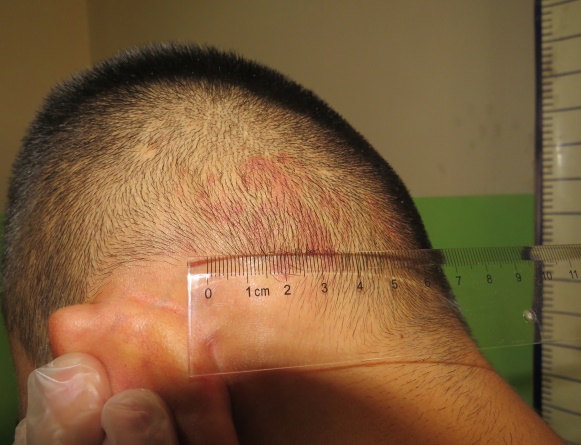 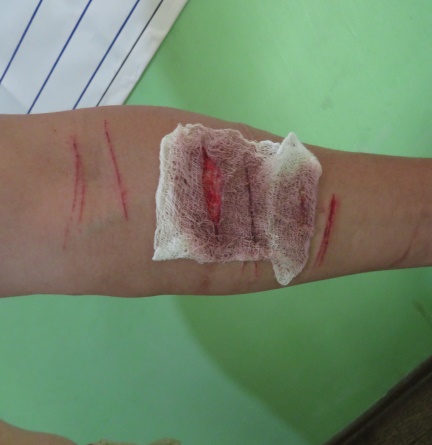 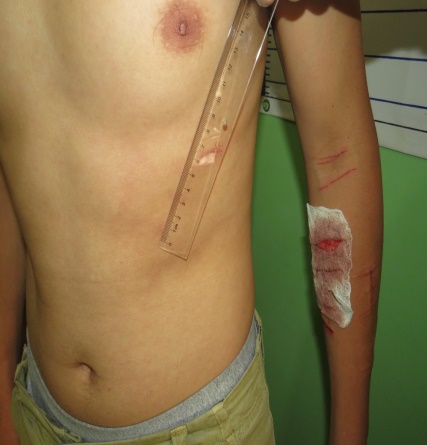 2) Дело по избиению задержанных в ИВС ОВД Сузакского района28 июня 2020 года поступило сообщение от родственников лиц, содержащихся в ИВС ОВД Сузакского района, о том, что они подверглись пыткам и жестокому обращению. Во время посещения общее количество содержащихся в ИВС Сузакского РОВД составляло 19 человек,18 заключенных обратились с заявлениями о том, что 27 июня 2020 года они подверглись пыткам со стороны милиции и спецподразделения милиции (спецназ). У семи содержащихся были выявлены различные телесные повреждения (побои),врачом произведено освидетельствование, согласно стандартам Стамбульского протокола. Из заявления следует, что 27 июня 2020 года, около 14.00, во время обыска сотрудник милиции по имени Мелис и сотрудники спецназа, выражаясь нецензурными словами, открыли камеры и начали избивать всех подряд, им скрутили руки назад, вывели в прогулочный двор и заставляли стоять на растяжке более часа.   3) Дело Ш.С. В ходе превентивного посещение в ИВС ОВД Баткенского района 20 мая  2020 приняли заявление от Ш.С. В заявлении указывает, что передачи   от родственников  не доходят если доходят то не полностью и  свежеприготовленная еда  доставляется остывшей и без мяса, вещи тоже пропадают и не доходит  полностью.  Принятое заявление зарегистрировано за исх.№11-06/02  и  20.05.2020 г. направлено в  Баткенскую районную прокуратуру.4)  Дело Э.И.В ходе превентивного посещения ИВС Сузакского района Джалал-Абадской области было получено заявление от Э.И. на применение пыток со стороны сотрудников ОВД Сузакского района. На шее Э.И. имелись следы от удушения и порез на лице. Данное заявление направлено в прокуратуру Сузакского района 14.05.2020 г. за исх.№10-37/23.5) Дело И.С.22  мая 2020 года в  ходе превентивного посещения ИВС ОВД Жайылского района Чуйской области  подследственный И.С. сообщил, что 11.05.2020 года был задержан сотрудниками ОВД Жайылского района и в этот же день в здании ОВД Жайылского района был подвергнут пыткам со стороны четырех оперативных сотрудников на глазах у следователя. Ему четыре раза одевали пакет на голову и били в область груди и головы. На следующий день он был повторно подвергнут к пыткам. 6) Дело О.А.22  мая 2020 года в  ходе превентивного посещения Учреждения №14 ГСИН к сотрудникам НЦПП с заявлением обратилась 16-летняя О.А.  Из заявления следует, что в 2019 году она была задержана сотрудниками УВД Первомайского района г.Бишкек  и в этот же день в здании УВД была допрошена без адвоката и законных представителей, и подверглась к пыткам -, 2-3 раза её ударили, оказывали психологическое давление, нецензурно выражаясь в её адрес.. 7) Дело Ж.Ы.В  ходе превентивного посещения  ИВС ОВД Сокулукского района к сотрудникам НЦПП КР обратился Ж.Ы., он сообщил, что 15 и 20 мая 2020 года его избивал и оказывал психологическое давление следователь данного ОВД. 8) Дело К.Р.30 мая 2020 г в ходе превентивного посещения ИВС г.Каракол было получено заявление от К.Р. о том, что его незаконно задержали  сотрудники  областного управления ГКНБ и он незаконно содержится в ИВС. 1 июня 2020 года заявление было направлено в Генеральную прокуратуру КР.9) Дело Э.М.1 июня 2020г во время превентивного посещения СИЗО-1 к сотрудникам НЦПП КР обратился Э.М. с жалобой в отношении сотрудников ГКНБ КР, которые пытали его путем удушения мокрой тряпкой и электрическим током, чтобы он признал вину. Также Э.М. сообщил, в ИВС, куда его поместили после побоев, к нему в камеру зашла медработница и он просил, чтобы она  с него сняла все побои, но она по неизвестным причинам не зафиксировала следы избиения и не сообщила в органы прокуратуры. Сотрудники НЦПП КР ознакомились с медкартой Э.М., где следы избиения не был зафиксированы. Заявление направлено Военному прокурору Бишкекского гарнизона.№Учреждения, допустившие воспрепятствование (место расположения, дата составления акта)Предпринятые действия(куда направлен акт, исх.№)Принятое по делу решение компетентного органа102.03.2020гВоспрепятствование со стороны УВД Свердловского района г.Бишкек2 марта 2020 года сотрудники правоохранительных органов задержали участников митинга, проходившего в г.Бишкек на площади «Ала-Тоо». В связи с чем, сотрудниками Национального центра были проведены специальные превентивные посещения всех районных УВД г.Бишкек. Во время посещения УВД Свердловского района г.Бишкек был зафиксирован факт воспрепятствования деятельности Национального центра, выразившееся в не допуске группы превентивного посещения Национального центра на территорию указанного УВД. На месте был составлен соответствующий акт. 05.03.2020 г. исх.№05-20/127 направлен акт в прокуратуру  Свердловского района г.Бишкек и копия в СВР МВД КРЗапрос в Свердловскую прокуратуру от 15.06.2020 г. за исх.№05-20/222.Запрос в ГУВД г.Бишкек от 15.06.2020 г. за исх.№05-20/221ответ СВР МВД от 26.03.2020 г. за исх.№30/675 по результатам проверки два дежурных сотрудника получили дисциплинарное взыскание.208.03.2020г Воспрепятствование со стороны УВД Свердловского района г.Бишкек8 марта 2020 года сотрудники правоохранительных органов задержали участников марша (движение Феминале и 8/365), проходившего в г.Бишкек на площади «Победы». В связи с чем, сотрудниками Национального центра было проведено специальное превентивные посещение. Во время посещения УВД Свердловского района г.Бишкек был зафиксирован факт воспрепятствования деятельности Национального центра, выразившееся в не допуске группы превентивного посещения Национального центра на территорию указанного УВД. На месте был составлен соответствующий акт.11.03.2020 г. исх.№ 05-20/134 направлен акт в прокуратуру  Свердловского района.Запрос в Свердловскую прокуратуру от 15.06.2020г за исх.№05-20/222Запрос в ГУВД г.Бишкек от 15.06.2020г за исх.№05-20/221Ответа нет314.05.20 года на пропускном пункте ИВС ОВД Аксыйского района Джалал-Абадской области лейтенант милиции К.Курбанов пытался не пропустить превентивную группу в учреждение.20.05.2020 г. за исх.№10-37/ 24 направлено письмо в прокуратуру Аксыйского района Ответ прокуратуры Аксыйского района от 07.06.2020 г. за №10/1-758-20 поступило сообщение о том что внесено представление начальнику ИВС Э.Айтмырзаеву об устранении нарушения закона и дано предупреждение. 418.06.2020гУчреждение-50 ГСИН при ПКР.ДосмотрЗапрет фото съемки Акты составлены на: 1)начальник учреждения №50 М.К.Дуйшембиеву2) заместителю начальника по оперативной работе Д.Жамунчиеву19.06.2020 г. за исх.№05-20/235 направлен акт в спецпрокуратуру Ответ спецпрокуратуры от 26.06.2020 г. за исх.№20/183-00-07-2820-20-00389 по результатам проверки на имя председателя ГСИН внесено представление о привлечении к дисциплинарной ответственности виновных лиц13.07.2020г за исх.№05-20/250 направлен запрос в ГСИН на основании вышеуказанного ответа прокуратуры. 21.07.2020 г. за исх.№100/02-1833 согласно приказу ГСИН №217 начальнику учреждения №50 полковнику в/с М.Дуйшембиеву  объявлено дисциплинарное взыскание в виде «выговора», а заместитель начальника по оперативной работе –начальник отдела режима по охране учреждения №24 подполковник в/с В.Жамынчиев «строго предупрежден».   Наименование учрежденияКоличество заразившихся сотрудников учрежденияКоличество заразившихся сотрудников учрежденияКоличество заразившихся лиц содержащихся в закрытых учреждениях Количество заразившихся лиц содержащихся в закрытых учреждениях Количество ПЦР-тестов для лиц, содержащихся в  учрежденияхНаименование учрежденияCOVID-19Внебольничная пневмонияCOVID-19Внебольничная пневмонияИВС МВД КР14121131054СИЗО ГКНБ КР-39858ГСИН ПКР3055--22ГШ  ВС и ГКДО КР111-2851015Всего1557048162069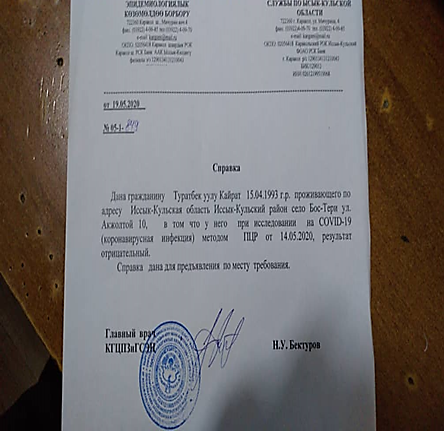 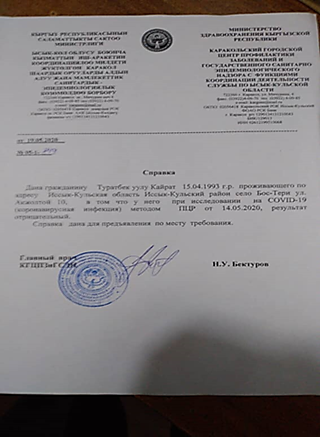             Рис.4,5,6            Рис.4,5,6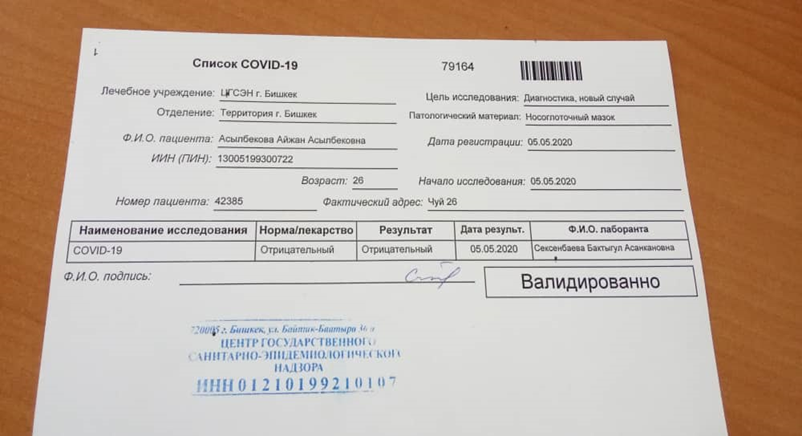 №Дата публикацииНаименованиеИнформагенстваНазвание статьиСсылка на источник1.12 маяAki-press«В СИЗО-1 не пускают сотрудников Центра по предупреждению пыток»https://svodka.akipress.org/news:1617562 2.13 маяAki-press«Дом престарелых в Бишкеке работает в режиме самоизоляции»https://kg.akipress.org/news:1617797 3.13 маяAki-press«ГСИН ответила, почему в СИЗО-1 не пустили правозащитников»https://svodka.akipress.org/news:16176724.14 маяAki-press «С.Исаков, Р.Жээнбеков и С.Кенжебаев рассказали об условиях содержания в СИЗО-1»https://svodka.akipress.org/news:1617921 5.18 июняAki-press«Переполненность камер ИВС»https://svodka.akipress.org/news:1626296/?from=kgnews&place=maincats 6.18 июняAki-press«Задержанный в ИВС заявил, что его пытали сотрудники Ленинского РУВД и, не выдержав пытки, он порезал себе руки»https://svodka.akipress.org/news:1626292/?from=kgnews&place=maintoplast 7.18 июняAki-press«Эмиль Кимсанов заявил, что его избили сотрудники СИЗО»https://svodka.akipress.org/news:1626358 8.19 июня Aki-press«Экспертам из Наццентра по предупреждению пыток не дали сфотографировать телесные повреждения осужденного Э. Кимсанова»https://svodka.akipress.org/news:16266799.3 июляAki-press«Житель Кадамжайского района заявил, что его с другом избили около 10 милиционеров»https://svodka.akipress.org/news:1629433 10.13 мая«24.kg»«Правозащитники пожаловались в Генпрокуратуру на ГСИН»https://24.kg/obschestvo/152624_pravozaschitniki_pojalovalis_vgenprokuraturu_nagsin/ 11.13 мая  «24.kg»«Правозащитники не обнаружили нарушений в доме престарелых в Бишкеке», https://24.kg/obschestvo/152692_pravozaschitniki_neobnarujili_narusheniy_vdome_prestarelyih_vbishkeke 12.14 мая  «24.kg»«Содержащиеся в СИЗО-1 женщины просят депутатов парламента навестить их» https://24.kg/obschestvo/152712_soderjaschiesya_vsizo-1_jenschinyi_prosyat_deputatov_parlamenta_navestitih/13.14 мая«vesti.kg»:«Сотрудники Наццентра по предупреждению пыток встретились с Сапаром Исаковым и Равшаном Жээнбековым» https://vesti.kg/politika/item/71403-sotrudniki-natstsentra-po-preduprezhdeniyu-pytok-vstretilis-s-saparom-isakovym-i-ravshanom-zheenbekovym.html 14.13 мая«Кактус-медиа»«Симптомы коронавируса".Политики, содержащиеся в СИЗО, рассказали, что болели», https://kaktus.media/doc/412960_simptomy_koronavirysa._politiki_soderjashiesia_v_sizo_rasskazali_chto_boleli.html 15.28 июля«Кактус-медиа» «Областное управление ГКНБ изучит жалобы на избиения в Сузакском ИВС». https://kaktus.media/doc/417875_oblastnoe_ypravlenie_gknb_izychit_jaloby_na_izbieniia_v_syzakskom_ivs.html 16.29 июня«Фергана»    «В Киргизии 19 заключенных ИВС пожаловались на избиение»https://fergana.site/news/119598/ 17.13 мая                   «Knews»«У сторонников Алмазбека Атамбаева в СИЗО взяли анализы на коронавирус. Правозащитники обратились к Генпрокурору» https://knews.kg/2020/05/13/u-storonnikov-almazbeka-atambaeva-v-sizo-vzyali-analizy-na-koronavirus-pravozashhitniki-obratilis-k-genprokuroru/ №Ф.И.О. эксперта заполнившего Стамбульский протоколДата заполненияМесто заполнения СП (названия и адрес учреждения) Ф.И.О, на кого заполнено Стамбульский протоколНаправлен документ(указать куда)Результат рассмотрения СП(опишите)Отдел ПП г.БишкекОтдел ПП г.БишкекОтдел ПП г.БишкекОтдел ПП г.БишкекОтдел ПП г.БишкекОтдел ПП г.БишкекОтдел ПП г.Бишкек1Сибирякова Н.В. Стамбулский протокол №1701376исп. Молдалиев Б. 10.01.2020г Учреждение №21 (СИЗО-1) ГСИН при ПКР г.БишкекПредварительной жертве пыток Жапаров Максат Нурбекович,  которого избили и пытали сотрудники УВД Ленинского района г.Бишкек.за исх №08-20/17, заявление и Стамбулский протокол направ. в прокуратуры Ленин. района.19.02.2020г за исх №08-20/97, 03.03.2020г за исх №08-20/124,и 03.03.2020г за исх. 08-20/125. направ письмо в прокурат. Ленин. района и ГКНБ по г.Бишкек. 26.05.2020г  за исх. 08-20/180,  направ. письмо в ГКНБ по г.Бишкек. 21.01.2020г получен ответ прокурат Ленин района, что заявление направ СВР МВД КР, для проверки служеб расслед. 10.02.2020г получен ответ от прокурат Ленин район, что заявление зарегистр. За №03-828-2020-000020, и направ для провед. Расслед. ГКНБ по г.Бишкек. проводятся. 12.03.2020г получен ответ ГКНБ по г.Бишкек, проводятся расслед. 2Сибирякова Н.В. Стамбулский протокол №1701377исп. Молдалиев Б. 14.01.2020гУчреждение №21 (СИЗО-1) ГСИН при ПКР г.БишкекПредварительной жертва избиение Жапаров Максат Нурбекович,   которого ударил в глаз и скрутил руки сотрудник (дежурный) УВД Ленинского района г.Бишкек, а следователь материл и угрожал, что его закроет и он из тюрьмы никогда не выходит.за исх №08-20/17, заявление и Стамбулский протокол направ. в прокуратуры Ленин. района.19.02.2020г за исх №08-20/97, 03.03.2020г за исх №08-20/124,и 03.03.2020г за исх. 08-20/125. направ письмо в прокурат. Ленин. района и ГКНБ по г.Бишкек. 26.05.2020г  за исх. 08-20/180,  направ. письмо в ГКНБ по г.Бишкек. 21.01.2020г получен ответ прокурат Ленин района, что заявление направ СВР МВД КР, для проверки служеб расслед. 10.02.2020г получен ответ от прокурат Ленин район, что заявление зарегистр. За №03-828-2020-000020, и направ для провед. Расслед. ГКНБ по г.Бишкек. проводятся. 12.03.2020г получен ответ ГКНБ по г.Бишкек, проводятся расслед. ТП по Иссык-Кульской областиТП по Иссык-Кульской областиТП по Иссык-Кульской областиТП по Иссык-Кульской областиТП по Иссык-Кульской областиТП по Иссык-Кульской областиТП по Иссык-Кульской области3А.Алымова 14.06.2020гОбластная больница г.КараколРузиев Камиль ЯкуповичПрокурору области №09-01/11 от 15.06.2020гОтвет прокурора от 19.06.2020 №8-52/20ТП по Таласской областиТП по Таласской областиТП по Таласской областиТП по Таласской областиТП по Таласской областиТП по Таласской областиТП по Таласской области4Саматов Т.10.04.2020Таласская областная больницаСариев СабыркулПрокуратура области Зарегистрировано в АИС ЕРПП № 03-170-2020-000023. Проводится следствие УГКНБ области.5Стамалиев У.03.06.2020ИВС с.КызыладырИманбеков ТоробайУГКНБ Таласской областиЗарегистрировано в АИС ЕРПП по ст.321 ч.1 и 331 ч1 УК КР. ведётся следствие УГКНБ области. ТП по Джалал-Абадской областиТП по Джалал-Абадской областиТП по Джалал-Абадской областиТП по Джалал-Абадской областиТП по Джалал-Абадской областиТП по Джалал-Абадской областиТП по Джалал-Абадской области6Мажитов Кубаныч26.04.2020гИВС ОВД Ноокенского районаЮлдашев АлмазПрокуратуру и заявителюБыло направлено следственный отдел обл.прокуратуры. от 27.05.2020г.Их№8/2-11-1202-20.7Сабыралиев Нуралы  11.05.2020гИВС ОВД Сузакского районаИсмаилов ЭрнистПрокуратуру и заявителюОтвет от прокуратуры Сузакского района 05.06.20г. исх№8/1-643-20 о дальнейший рассмотрении прокуратуры Жалал-Абадской обл8Сабыралиев Нуралы  29.06.2020гИВС ОВД Сузакского районаЭралиев МаксатПрокуратуру и заявителю02.07.2020 г.исх№8/р-1499-20 было передано в ГКНБ г.Жалал-Абад.9Сабыралиев Нуралы  29.06.2020гИВС ОВД Сузакского районаБаратов БаходирПрокуратуру и заявителю02.07.2020 г.исх№8/р-1499-20 было передано в ГКНБ г.Жалал-Абад.10Сабыралиев Нуралы  29.06.2020гИВС ОВД Сузакского районаРысбай уулу КумарбекПрокуратуру и заявителю02.07.2020 г.исх№8/р-1499-20 было передано в ГКНБ г.Жалал-Абад.11Сабыралиев Нуралы  29.06.2020гИВС ОВД Сузакского районаМырзакматов БайэлПрокуратуру и заявителю02.07.2020 г.исх№8/р-1499-20 было передано в ГКНБ г.Жалал-Абад.12Сабыралиев Нуралы  29.06.2020гИВС ОВД Сузакского районаИсмаилов АсылбекПрокуратуру и заявителю02.07.2020 г.исх№8/р-1499-20 было передано в ГКНБ г.Жалал-Абад.13Сабыралиев Нуралы  29.06.2020гИВС ОВД Сузакского районаОрозбеков ТилекПрокуратуру и заявителю02.07.2020 г.исх№8/р-1499-20 было передано в ГКНБ г.Жалал-Абад.14Сабыралиев Нуралы  29.06.2020гИВС ОВД Сузакского районаТургунбай уулу ЖенишбекПрокуратуру и заявителю02.07.2020 г.исх№8/р-1499-20 было передано в ГКНБ г.Жалал-Абад.№Дата посещенияФ.И.О на кого составлен АКТУчреждение, где было выявлено нарушениеОписание выявленного нарушенияКуда направлен акт (исх.№, дата)Результат рассмотрения актаг.Бишкекг.Бишкекг.Бишкекг.Бишкекг.Бишкекг.Бишкекг.Бишкек114.01.2020гНачальник ИВСИВС ОВД г.БалыкчыАкт о нарушении срока содержания в отношении Токторова Ж.А.ТокторовуЖыргалбекуАбдымусаевичу 10.06.1987 г.р. согласно постановлению Балыкчинского городского суда от 30.12.2019 года, была избрана мера пресечения арест до 29.02.2020 года с содержанием в Учреждении №23 ГСИН при ПКР.   Однако, вышеуказанное постановление суда не исполнено и нарушена норма  ст.9 Закона Кыргызской Республики «О порядке и условиях содержания под стражей лиц, задержанных по подозрению и обвинению в совершении преступлений».  от 20.01.2020г исх: №05-20/33 АКТ направлен в прокуратуру г.Балыкчыответ прокуратуры г.Балыкчы от 13.02.2020г за исх:№17-0/20 внесено представление на имя начальника УВД Иссык-Кульской области. НЦПП направлен запрос в УВД Иссык-Кульской области от 11.03.2020г за исх:№05-20/132Повторно направлен запрос от 15.06.2020г за исх.№05-20/223214.01.2020гНачальникИВСв ИВС ОВД Иссык-Кульского районаАкты о нарушении срока содержания в отношенииАжигулова А.АжигуловуАйбекуАдашбековичу 07.10.1983 г.р. согласно постановлению Иссык-Кульского районного суда от 29.12.2019 года, была избрана мера пресечения арест до 27.02.2020 года с содержанием в Учреждении №23 ГСИН при ПКР.Однако, вышеуказанные постановления суда не исполнены и нарушена норма  ст.9 Закона Кыргызской Республики «О порядке и условиях содержания под стражей лиц, задержанных по подозрению и обвинению в совершении преступлений».от 20.01.2020г исх: №05-20/34 АКТ направлен в прокуратуру  Иссык-Кульского районаот 11.03.2020г исх: №05-20/133 направлен повторный запрос в прокуратуру  Иссык-Кульского районаповторно направлен запрос в прокуратуру от 15.06.2020г за исх.№05-20/225 и в УВД области от 15.06.2020г за исх. №05-20/223Ответом прокуратуры Иссык-Кульского района от 25.06.2020г за исх.№8-648/20  приказом УВД Иссык-Кульской области от 16.03.2020года №141 ст.инспектору ИВС Мусаев Руслан Маратбековичу объявлен «замечание»  314.01.2020гНачальнику ИВС14.01.2020 года в ходе специального превентивного посещения в ИВС ОВД Иссык-Кульского района, были составлены Акты о нарушении срока содержания в отношении  Абдыбекова Э.Абдыбекову Эдилу 27.06.1995 г.р. согласно постановлению Иссык-Кульского районного суда от 06.12.2019 года, была избрана мера пресечения арест до 05.02.2020 года с содержанием в Учреждении №23 ГСИН при ПКР.Однако, вышеуказанные постановления суда не исполнены и нарушена норма  ст.9 Закона Кыргызской Республики «О порядке и условиях содержания под стражей лиц, задержанных по подозрению и обвинению в совершении преступлений».от 20.01.2020г исх: №05-20/34 АКТ направлен в прокуратуру  Иссык-Кульского районаот 11.03.2020г исх: №05-20/225 направлен повторный запрос в прокуратуру  Иссык-Кульского районаи в УВД области от 15.06.2020г за исх. №05-20/223Ответом прокуратуры Иссык-Кульского района от 25.06.2020г за исх.№8-648/20  приказом УВД Иссык-Кульской области от 16.03.2020года №141 ст.инспектору ИВС Мусаев Руслан Маратбековичу объявлен «замечание»  417.01.2020 гНачальнику ИВСИВС ОВД Кочкорского районаАкт о нарушении срока содержания в отношении Абылгазиева У.А.АбылгазиевуУланбекуАнваровичу 12.05.1986 г.р. согласно постановлению Кочкорского районного суда от 03.01.2020 года, была избрана мера пресечения арест до 01.02.2020 года с содержанием в Учреждении №24 ГСИН при ПКР. Однако, вышеуказанное постановление суда не исполнено и нарушена норма  ст.9 Закона Кыргызской Республики «О порядке и условиях содержания под стражей лиц, задержанных по подозрению и обвинению в совершении преступлений».от 20.01.2020г исх: №05-20/35 АКТ направлен в прокуратуру  Кочкорского районаответ прокуратуры Кочкорского района от 05.02.2020г за исх:№8-26-20 внесено представление на имя начальника УВД Нарынской области. НЦПП направлен запрос в УВД Нарынской области от 11.03.2020г за исх:№05-20/131Повторный запрос от 15.06.2020г за исх.05-20/224Ответом УВД Нарынской области от 23.03.2020 года за №14/2236Начальнику ОВД Кочкорского района М.Мырсалиеву –замечание (№435 от 29.11.2019г добавили в старое взыскание)Зам начальнику У.Жамнгулову –выговор (№93 от 28.02.2020г)Ст. инспектор/дежурному А.Токтомамбетову и постовому милиционеру ИВС Ш.Осмоналиеву –строгий выговор (№93 от 28.02.2020г)517.06.2020гИВС ГУВД г.Бишкекпереполненность в ИВС ГУВД г.Бишкек17.06.2020г был составлен акт о нарушении условий содержания, в частности, переполненности камер ИВС ГУВД г.Бишкек. На момент посещения в ИВС находилось 99 человек (при лимите 60 мест), из них 79 лиц в задании ИВС ГУВД, 20 лиц в здании ИВС СБНОН содержались. Девять, из которых женщины и один несовершеннолетний. В камере где содержались женщины обратились с жалобой, что в камере 4 матраца на 6 человек. В другой камере, где содержалось 8 человек, находится только 6 коек, из-за чего некоторые задержанные вынуждены спать на полу. Сотрудники ИВС объяснили переполненность в камерах тем, что в Учреждение №21 (СИЗО-1) принимают лиц только по истечению 14-ти дней и при наличии медицинских справок с отрицательными результатами анализа на коронавирусную инфекцию.Акт направлен в Прокуратуру г.Бишкек от 19.06.2020г за исх.№05-20/234Ответом прокуратуры г.Бишкек от 14.07.2020г за исх.№8/35-06-20 сообщается: Согласно распоряжением ГСИН при ПКР №31-р от 16.03.2020г, №207 от 01.04.2020г и приказом №236 от 11.05.2020г  в целях не допущения распространения коронвирусной инфекции временно введены ограничения в конвоирования осужденных лиц, содержащихся под стражей и приема лиц, задержанных по подозрению и обвинению в совершении преступлений. Районными органами прокуратуры внесены представления органам внутренних дел о недопущении нарушений закона.   Чуйская областьЧуйская областьЧуйская областьЧуйская областьЧуйская областьЧуйская областьЧуйская область622.05.2020гИВС ОВД Жайылского районаНа прокуратуру Жайылского районаНа прокуратуру Жайылского районаи не проводила проверку ИВС более двух месяца, нед отметки в журнале проверяющих. В ИВС находился лицо подвергщийся пыткам.Прокуратура  Чуйской областиОт 27.05.2020 исх. 05-07/36Ответом прокуратуры Чуйской области от 23.06.2020г за исх.№ 8/194-20 на основании приказа ГП КР связи с пандемиеей временно прекращены проверки. Таласская областьТаласская областьТаласская областьТаласская областьТаласская областьТаласская областьТаласская область710.02.2020 гДиректор Алиев И.Дж.Вспомогательная школа-интернат с.Кумарык Таласского района  -В столовой было выявлено отсутствие маркированных пробных блюд, не было утверждённого меню. -При проверке условий общежития выяснилось, что  мальчики  и девочки  все спят на одном этаже в одном корпусе, среди них есть лица, которые достигли половозрелого возраста.-У медсестры  нет санитарного журнала проверки столовой,  проверки чистоты посуды и кухонных принадлежностей, качества  продуктов.-В бане нет индивидуальных мочалок: на 119 детей имеется всего 7-8  общих мочалок, мальчики и девочки моются одними и теми же мочалками.Прокуратуру Таласской области исх№06-09/07 от 12.02.2020 г.В ходе проверки все указанные нарушения подтвердились.Внесено прокуратурой области представление об наказании виновных лиц Вх № 06-08 от 17.03.2020Баткенская областьБаткенская областьБаткенская областьБаткенская областьБаткенская областьБаткенская областьБаткенская область816.02.2020гНа имя начальника ИВСИВС ОВД Баткенского районаВ ходе посещения выявлено что, подсудимый ст.175 А.Тургунов 13-февраля 2020 года получил вывих руки своевременная медицинская помощь ему не была оказана, на что был составлен акт.Прокуратуру Баткенского района Исх№11-09/09 от17.02.2020.25.02.2020. 8/284-20Прокуратурой Баткенского района внесено представление устранение нарушение закона на имя начальника ОВД Баткенского района920.05.2020гНачальнику ИВС Э.БөрүбаевуИВС ОВД Баткенского района  ИВС ОВД Баткенского района  задержанные ИВС лица на 1-й камере пожаловались на сломанной нерабочий состоянии туалета.Составили акт и направили копии акта сопроводительным письмом в Баткенскую районную прокуратуру с исходящим номером 11-09/14, дата 20.05.2020. Прокуратура Баткенского района 01.06.2020 
8/795-20Сломанный туалет был отремонтирован.Джалал-Абадская областьДжалал-Абадская областьДжалал-Абадская областьДжалал-Абадская областьДжалал-Абадская областьДжалал-Абадская областьДжалал-Абадская область1023.01.2020г.Дежурный капитан милиции Бабаев КубанычИВС ГОМ «Курманбек» ОВД г.Жалал-АбадВо время посещения были выявлены следующие нарушениия: 1. В дежурной части ИВС, где расположен монитор видео наблюдения, обнаружено отсутствие наблюдения в 6 видеокамерах. Из 16 работающих видеокамер только 7 показывали объект направления, а 6 видео камер были закрыты не известным материалом изнутри, 3 видеокамеры находились в нерабочемем состояниии. Следует отметить, что14 января 2020 года в ИВС ГОМ «Курманбек» содержащийся под стражей Д.Кулчунов совершил суицид. Нами было проверено состояние видео камер, в тот день также видеокамера была закрыта изнутри и нефиксировала объект наблюдения, имеются фото съемки. При выяснении причин закрытости видеокамер, дежурный Бабаев Кубаныч ответил, что у них постоянно видеокамеры закрыты, и они ничего с этим не могут делать. 2.В ИВС ГОМ «Курманбек» санитарные нормы нарушается, поскольку не ведется санитарная обработка и журнал СЭС, где должно быть зафиксировано время и порядок обработки СЭС, не обнаружено.Прокуратуру г. Жалал-Абада исх№10-37/02 от 24.01.20 Ответ прокуратуры г.Жалал-Абад исх№8/4-235-20 от10.02.20 о результатах рассмотрении внесено представление об устранении нарушения закона.1124.02.2020гГлавный врач Умарова М.АДжалал –Абадский обласной центр психического здоровья21 февраля 2020 года в Жалал Абадской областной психиатрической больнице произошел суицид (Халыкулова Г.М 1992г.р). На теле Халыкуловой Г с правой стороны печени были 4 ножевых рассечения. Со слов сотрудников суицид произошел в туалете, поэтому они узнали поздно, как она взяла нож из столовой не заметили. Пациентке была оказана первая медицинская помощь, в травмпункт не повезли. Врач психиатр Азимова нарушив свои функц.обязанностт, не сообщила об инциденте руководству и не отправила пациентку в травмпункт. В тот же день дежурным сотрудником было сказано о том, чтобы сотрудники не оповещали об этом руководство. Гл.врач Умарова узнала о суициде через 10 дней и сразу отправила пациентку в травмпункт. О том, что сотрудники не оповестили руководство, они написали объяснительныеПрокуратура г. Жалал-Абад исх№10-37/09 от 24.02.2020г 
Количество ответов, полученных из прокуратуры Джалал-Абадской области №8 / 1-2-723-20 от 09.03.20. В ответ 12 марта 2020 года мы получили письмо из прокуратуры Джалал-Абадской области с выходным номером 8 / 1-2-723-20 о том, что находящаяся на лечении Г. Халыкулова покончила жизнь самоубийством. 2 марта 2020 года прокуратура Джалал-Абада возбудила досудебное уголовное дело № 03-1323-2020-000015 по ст. 331.1 УК КР и направила дело в следственный отдел Джалал-Абадского городского УВД. В настоящее время ведется расследование.1218.03.2020гТ.Кенжебаев(заместитель прокурора Токтогульского района)ИВС ОВД г.Токтогул Лимит ИВС рассчитан на 16 человек но при проверке по факту находилось 21 человек. Так же 5 задержанных спали на полу. Грубо нарушен норма стать 22 закона о содержании подозреваемых в ИВС. Не смотря на нарушения 18 марта заместитель Т.Кенжебаев оставил запись в журнале проверяющих о том что нарушений нет.Прокуратуру Токтогульского района за исх.№10-37/13 от23.03.2020г. Прокуратура Токтогульского района ответила ответным номером № 8 / 1-6-581-20 от 08.04.2020, в котором говорится следующее:Сообщаем, что было внесено предложение начальнику Токтогульского РУВД по устранению нарушений.1315.05.20гНачальник ИВС г.КербенАксы РИИБнун УКЖ
1. Во время нашей проверки лейтенант милиции Курбанов Кылыч, сидевший на блок-посту у входа во двор Аксыйского РОВД, взглянул на наши документы и не допустил членов нашей рабочей группы во двор ОВД. В частности, несмотря на то, что я представился, предъявив свое удостоверение личности, и сообщил нам цель нашего визита, мы подверглись оскорбленям. Очевидно, что руководство Аксыйского РОВД не объяснило своим сотрудникам, какие госорганы имеют право немедленно войти в УВД. Стоит отметить, что если Аксыйский РОВД не пропускает сотруднико НЦПП, что будет если простые граждане обратятся туда, а там будет стоять такой сотрудник как Курбанов Кылыч?. . Также при проверке ИВС в Аксыйском РОВД Мураталиев Нурбек и Эркинбек уулу Джодарбек были задержаны в ИВС Аксыйского РОВД, несмотря на решение Аксыйского районного суда об отправке их в СИЗО5 г. Ош.во время пандемии коронавируса они до сих пор не были передены, в изоляторах не были проведены требуемые дезинфицирующие мероприятия, никто не использовал с СИЗЫ и  никаких сведений зарегистрированных в журнале очистки и обработки нетАксыский р-н прокуратуру исх№ 10-37/ 24 от 20.05.20гСледующий ответ был получен из прокуратуры Аксыйского района 07.06.2020, с выходным номером № 10 / 1-758-20.Все недостатки устраненыЭ. Айтмырзаев получил предупреждение1415.05.20гНачальник ИВС г.Таш-КомурТаш-Комур шаардык ИИБно караштуу УКЖ1. Было установлено, что Сулайманов Сухрапов, первыйраз был помещен в ИВС Таш-Комурского РУВД, был помещен в ИВС без понимания того, в чем заключалась его  ответственность,нами были разъеснены права заключенных , содержавшихся в ИВС.Начальник Таш-Комурского РОВД Козукеев А.Р. Итибаев Б.С., главный врач Таш-Комурского областного медицинского центра. Несмотря на то, что на основании договора  9, подписанного 01.03.2020 Правительством КР на дезинфекцию один-два раза в месяц, последняя дезинфекция проводилась 22 апреля 2020 года в журнале санитарии и обработки ИВС Таш-Комур. Начальник Таш-Комурского РОВД Козукеев А.Р. По его словам, дезинфекция проводилась ежемесячно собственными силами.Если на момент текущей вспышки COVID-19 будет всплеск, кто будет ответственным за вспышку вышеупомянутого вируса COVID-19, ведь дезинфекцию должны проводить специалисты госпредприятий. Установлено, что подозреваемые помещены в ИВС без проведения ПЦР и без медицинской справки, подтверждающей их состояние здоровья. Обвиняемых в том, что они не попали в СИЗО без прохождения теста PCR, повторно помещают в ИВС. на даный вопрос он ответить не смогОбласной прокуратуру исх№ 10-37/ 25 от 20.05.20гпрокуратура Таш-Комура: в ответе зарегистрированным 02.06.2020 №8 / 1-142-20. заявляют следующее. Было внесено предложение начальнику ГОВД города об устранении нарушений и устранении нарушений регламента.1515.05.20гНачальник ИВС Ала-БукаАла-Бука  ИИБнун УКЖ
1. В ИВС Ала-Букинского РОВД не соблюдаются санитарные нормы не используют СИЗ, полная антисанитария. Крышка унитаза открыта, и человек, входящий в унитаз, должен сидеть, даже когда идет дождь, когда идет снег и когда светит солнце. ИВС Ала-Бука не обеспечивал всех условий для задержанных, в частности, в ИВС не было душа, и задержанные сообщали, что купались в холодной воде. Следует отметить, что в ИВС ранее душа не принималась, в одном углу парка был душ, накрытый тканью. Мы неоднократно писали в прокуратуру об этом нарушении и просили построить современный душ в ИВС в начале 2020 года. По нашему предложению началось строительство душа в ИВС, сегодня нет душевых, окон и дверей.Ала-Бука  р-н прокуратура ч № 10-37/ 24 от 20.05.20гВ письме из прокуратуры Ала-Букинского района от 05.06.2020 за № 334-20 указано следующее. Начальнику УВД рекомендовано устранить нарушения и нарушителей.1618.05.2020гНачальник ИВС г.Кара-КолИВС Кара-Кульского городского УВД Джалал-Абадской областиМурзаев Базарбек, задержанный 18 мая 2020 года в ИВС Кара-Кульского городского отделения милиции Джалал-Абадской области, содержится в ИВС, несмотря на решение Кара-Кульского городского суда по его содержанию в СИЗО-5. Несмотря на то, что его доложны были этапировать в СИЗО-5 17 мая в Оше, его не отправляли поэтапно. Также Кушубаков Е. Гражданин по имени 2020. 9 мая его поместили в ИВС, несмотря на постановление суда о его содержании в СИЗО-5.Другой задержанный, Абджабаров Т. 2020 г. 18 февраля он был задержан судом на два месяца, а через два месяца его поместили в ИВС. Последний раз санитарная очистка и обработка в ИВС проводились 20 марта 2020 года. Мы не знаем, почему не проводилось лечение во время распространения вируса COVID-19Обласной прокуратуру исх№ 10-37/ 25 от 20.05.20гКара-Кол шаарынын прокуратурасынан  29.05.2020г. чыгыш саны №7/5-496-20  менен катталган жооб келген ал катта томонкулорду билдиришкен.Укук бузуу фактыларын жойуп   Кара-Кол шаардык ички иштер болумунун башчысынын наамына ченемдик укуктук актылардын бузулушун четтентуу жонундо сунуш келтирилген.  1703.06.20гНачальник ИВС г.Таш-КумырЖалал-Абад  областына караштуу Таш-Комур шаарында жайгашкан ИИБнун УКЖ. 7 февраля 2020 года решением Таш-Комурдукского городского суда уголовное дело в отношении О. Байтикова было назначено на 11 февраля 2020 года на 14:00. На сегодняшний день О. Байтиков незаконно содержится в ИВС г. Таш-Комур.2. В ходе проверки прокурор города Таш-Комур последний раз осматривал ИВС 8 ​​мая 2020 года и записал в журнал ИВС, что нарушений не было.Понятно, что у прокурора города Таш-Комур недостаточно доказательств.Хочу сказать, что прокуратура города Таш-Комур никогда не требовала устранения нарушений правил. Были установлены факты нарушений и составлен акт сотрудниками Национального центра, который зачитал и подписал руководитель ИВС «Таш-Комур». Я считаю, что эти нарушения нарушают право на свободу от пыток и других жестоких, бесчеловечных или унижающих достоинство видов обращения и наказания.Обл.прокуратуру исх№ 10-37/ 30 от 03.06.20г. 15.06.2020 ч№8 / 4-111-20 Ответ прокуратуры Джалал-Абадской области Мера пресечения О. Байтикову продлена до конца судебного разбирательства. Дисциплинарная ответственность соответствующих сотрудников городской прокуратуры Таш-Комура за не проведение должным образом проверок прокуратуры города Таш-Комура будет рассматриваться областной прокуратурой.1817.02.2020На сотрудников дежурной части ОМ «Сулайман-Тоо» УВД г. ОшОМ «Сулайман-Тоо» УВД г. Ош, г. Ош мкр. ЗападныйВо время проверки выявлено, что в журнале доставленных лиц не был заполнен пункт даты и время освобождения 4-х граждан.В прокуратуру города Ош за №30/37 от 17.02.2020№11 от 12.03.2020 г. прокуратура города Ош сообщает, что сотрудникам ОМ «Сулайман-Тоо» УВД г. Ош, были проведены разъяснительные работы и строго предупреждены о недопущении таких нарушений. 1926.05.2020гНа начальника ИВСОВД Узгенского районаОВД Узгенского районаВ прокуратуру Ошской области за №56/37 от 26.05.2020Ответ прокуратуры Узгенского района № 8-940-20 от 12.06.20 г. В письме пишется о том, что содержащихся лица, подозреваемые своевременно не были этопированы СИЗО-5 г Ош в связи с отсутствием у них ПЦР результата.  Ошская областьОшская областьОшская областьОшская областьОшская областьОшская областьОшская область2009.06.2020гНа администрациюОшский областной центр психического здоровьяОшский областной центр психического здоровьяВ прокуратуру Ошской области за №69/37 отНа стадии рассмотрения2116.06.2020гНа начальника ИВСИВС ОВД Карасуйского районаИВС ОВД Карасуйского районаВ прокуратуру Ошской области №74/37 от 16.06.2020На стадии рассмотрения2217.06.2020На начальника ИВСИВС ОВД Алайского районаИВС ОВД Алайского районаВ прокуратуру Ошской области 78/37 от 18.06.2020На стадии рассмотренияИссык-Кульская областьИссык-Кульская областьИссык-Кульская областьИссык-Кульская областьИссык-Кульская областьИссык-Кульская областьИссык-Кульская область2304.03.2020гврач СИЗО №3.СИЗО №3. врач СИЗО не осмотрела двух посудимых на наличие телесных повреждений 2 марта утром при утренней проверке и соотвственно не зафиксировала их в карточках.  Которые они получили 1 марта  во время вечерней проверки,в результате  инцидента  между сотрудниками учреждения. Прокуратуру Иссык-Кульской областиНа рассмотрении2418.05.2020гИВС ОВД г.КараколИВС ОВД г.КараколО нарушениях по правилам содержания в ИВС более 48 часовВ Областную прокуратуру за №09-01/10 от 18.05.2020 г.Ответ прокурора №8-12 н от 20.05.2020 г.№ Дата, времяМесто проведенияМесто проведенияМероприятиеТемаУчаствовали (количество участников)ПримечаниеОтдел ППОтдел ППОтдел ППОтдел ППОтдел ППОтдел ППОтдел ППОтдел ПП114.05.2020 годг.Бишкек студия “NEXT” TVг.Бишкек студия “NEXT” TVПрямая передачаCOVID 19. «Ситуация в местах лишения и ограничения свободы»- И.о. зав. отделом ПП Г.Ормонбекова- Эксперт отдела ПП К.Жапров- Адил Турдукулов212.06.2020 г.0820 0900г.Бишкек радио «Азаттык»г.Бишкек радио «Азаттык»Прямая передача«26 июнь Межднародный день подержки жертв пыток” - К.Жапаров- Р.Адамалиев чл. КС Коалиц. против пытокБолее подробно см. отчетВедущ. К.Досалиева317.06.2020 г.1930г.Бишкек “NEXT” TVг.Бишкек “NEXT” TVНовости«Ситуация с пытками, 26 июня Межднародный день подержки жертв пыток”- И.Саутова чл. КС- Г.Ормонбекова- К.Жапаров417.01.2020 г.1000-1210МТСР Кыргызской Республики г.Бишкек ул.ТыныстановаМТСР Кыргызской Республики г.Бишкек ул.ТыныстановаРабочая встречаОбсуждение национального универсального периодического обзора (УПО) Кыргызстана (3-й цикл – 2020 года)Руководитель заместитель МИД Нуран Ниязалиев, всего участвовали 21 чел. (НПО, ГП, НЦ ...)20.01.2020 года защита УПО в ООН по ПЧ505.02.02.2020 годКонференц зал Акыйкатчы (Омбудсмена) Конференц зал Акыйкатчы (Омбудсмена) Тренинг«По развитию навыков фасилитации, управлению и планированию проектов» К. Жапаров,Р. Молдалиев, Омбуд – 2, НПО – 13, всего – 17 участниковТренер из Астаны Виговская Ирина Никалаевна – очень доступно объясняет  ТП по Чуйской областиТП по Чуйской областиТП по Чуйской областиТП по Чуйской областиТП по Чуйской областиТП по Чуйской областиТП по Чуйской областиТП по Чуйской области614 мая 2020гг.Некст ТВГ. БишкекНекст ТВГ. БишкекТВ передача«Положение в учреждениях ГСИН» Три человека710 июня 2020гг.ТВ1 г. БишкекТВ1 г. БишкекПрямой эфир “Вечер трудного дня”Ситуация с пытками в Кыргызской Ресублике2 человека8 18 июня 2020гг. Некст ТВГ. БишкекНекст ТВГ. БишкекТеле репортажРепортаж посвященный к 26-июня международному дню  защиты жертв пыток2 человека919 июня 2020г. Бишкекг. БишкекАкипресс - статьяСтатья по КимсановуПытки со стороны сотрудников СИЗО1025 июня 2020г. Талас ССУ Бакай-Атинского районаг. Талас ССУ Бакай-Атинского районаВыступление-лекцияпосвященный к 26-июня международному дню  защиты жертв пыток10-15 человек1126 июня 2020г. Талас ССУ Манасского районаг. Талас ССУ Манасского районаВыступление-лекцияпосвященный к 26-июня международному дню  защиты жертв пыток15-20 человек1211.03.2020 г.1600-1710Учебный центр МВД КРУчебный центр МВД КРЛекция для курсантовНациональные правозащитные институты25-30 курсантовПроведено просветительская деятельность Ормонбековой Г.Ы.- и.о. зав отделом, руководитель ТП ЧуйТП по Таласской областиТП по Таласской областиТП по Таласской областиТП по Таласской областиТП по Таласской областиТП по Таласской областиТП по Таласской областиТП по Таласской области13Статья АкипрессСтатья Акипресс14Статья КактусСтатья Кактус15Статья Супер КЖСтатья Супер КЖ16Социальный видеороликСоциальный видеоролик26 июня, международный день ООН,  поддержки жертв пыток1725.06.2020Областная Телерадио компанияОбластная Телерадио компанияПередача «Актуалдуу маек»26 июня, международный день ООН,  поддержки жертв пыток20 чел25.06.20201825.06.2020Аудитория ССУ с.БакайтаАудитория ССУ с.БакайтаКруглый стол.26 июня, международный день ООН,  поддержки жертв пыток20 чел25.06.20201926.06.2020Учебный зал СПССУ с.Покровка Манасского районаУчебный зал СПССУ с.Покровка Манасского районаИнформационная встреча26 июня, международный день ООН,  поддержки жертв пыток12 чел26.06.20202024.01.2020Сш№1 г.ТаласСш№1 г.Таласлекция«Превенция пыток и жестокого обращения среди несовершеннолетних»352114.02.2020Таласский медицинский колледжТаласский медицинский колледжлекция«Превенция пыток и жестокого обращения среди несовершеннолетних»45ТП по Джалал-Абадской областиТП по Джалал-Абадской областиТП по Джалал-Абадской областиТП по Джалал-Абадской областиТП по Джалал-Абадской областиТП по Джалал-Абадской областиТП по Джалал-Абадской областиТП по Джалал-Абадской области2212.05.2020гСайт 24kgСайт 24kgМатериал в интернет сайтПытка в ИВС Сузак  2321.05.2020гСайт 24kgСайт 24kgМатериал в интернет сайтО преследование за написания заявление о пытке в ВИС Ноокенского района2422.05.20гАки пресс Аки пресс Материал в интернет сайтО преследование за написания заявление о пытке в ВИС Ноокенского района2526.06.2020гВыступление  ТВ. « Ынтымак»Выступление  ТВ. « Ынтымак»Материал в интернет сайт О правонарушение Реабилитационный центр «Ак-Жол» г.Жалал-Абад2629.06.2020г Выступление  ТВ. « Ынтымак» . ТВ 7 канал Выступление  ТВ. « Ынтымак» . ТВ 7 канал Материал в интернет сайтО избиение в ИВС ОВД Сузакском районе.2729.06.2020гТВ 7 каналТВ 7 каналМатериал в интернет сайтО избиение в ИВС ОВД Сузакском районе.2830.06.2020гАкипресс.Акипресс.Материал в интернет сайтО избиение в ИВС ОВД Сузакском районе.2924.02.20Статья в Аки-пресс, 24KGОб укрывательстве суицида в Джала-Абадском центре психического здоровья https://24.kg/proisshestvija/144694_vdjalal-abade_patsientka_tsentra_psihicheskogo_zdorovya_pyitalas_pokonchit_ssoboy/ТП по г.Ош и Ошской областиТП по г.Ош и Ошской областиТП по г.Ош и Ошской областиТП по г.Ош и Ошской областиТП по г.Ош и Ошской областиТП по г.Ош и Ошской областиТП по г.Ош и Ошской областиТП по г.Ош и Ошской области3027.05.2020АкипрессАкипрессРазмещение информации для новостного порталаРезультаты превентивного посещения ИВС ОВД Узгенского района Ошской области.3119.06.202024.kg24.kgИнформацияКамеры ИВС ГУВД Бишкека переполнены. Задержанные спят на полу.3222.06.2020Бир-Дуйно КыргызстанБир-Дуйно КыргызстанИнформацияПревентивный механизм в действии.3331.01.2020Офис представительстваОфис представительстваИнтервью телевидение «7-канал»Ситуация по вопросам свободы от пыток3426.02.2020Большой актовый зал ОшГЮИБольшой актовый зал ОшГЮИМеждународная научно-практическая конференция на тему «Защита прав детей»Конституционно-правовая гарантия защиты прав детей от пыток.70-студентов.3505.03.2020На центральной площади города Ош, возле нашего офиса.На центральной площади города Ош, возле нашего офиса.Интервью телеканалу «7-канал»Общая состояние о свободе от пыток по городу Ош и Ошской области.ТП по Баткенской областиТП по Баткенской областиТП по Баткенской областиТП по Баткенской областиТП по Баткенской областиТП по Баткенской областиТП по Баткенской областиТП по Баткенской области3614.05.2020.в/ч 2023 ГПС КРв/ч 2023 ГПС КРлекцияФункции и деятельности НЦПП. 15 человек3712.06.2020.в/ч 2022 ГПС КРв/ч 2022 ГПС КРлекцияФункции и деятельности НЦПП. 17 человек3825.06.2020.Радио СаламРадио СаламВыступление по радиоК Международному Дню поддержки жертв пыток3914.02.202011:30в/ч 2023 ГПС КР пограничная застава Кадамжайв/ч 2023 ГПС КР пограничная застава КадамжайлекцияФункции и деятельности НЦПП КР, предупреждение пыток и жестокого обращение, не допустимость на неуставном отношении9- военнослужащие срочной службы,Медперсонал, начальник заставыВсего - 11 человек4010.03.202019:42Акипресс сводкаАкипресс сводкаИнформация о жестоком обращении и затягивание суд. процессаПодозреваемый, перенесший операцию, с 31декабря2019 года содержится в ИВС Баткенского районаТП по Нарынской областиТП по Нарынской областиТП по Нарынской областиТП по Нарынской областиТП по Нарынской областиТП по Нарынской областиТП по Нарынской областиТП по Нарынской области4111.02.2020г., 10:00 часовВ отеле «Аска»в г. НарынВ отеле «Аска»в г. НарынКруглый стол“Жаш өспүрүмдөргө карата жасалган укук бузууларды алдын алуу боюнча 2019-жылы жүргүзүлгөн иш аракеттердин жыйынтыктары, аныкталган көйгөйлөрдү чечү жолдорун иштеп чыгуу”50 чел.Приняли участие полномочный представитель Правительства КР и заместитель полномочного представителя, Главы райгосадминистрации районов и Мэр г. Нарын,  отраслевые руководители областных и районных госадминстрации, районных отделов образования и Мэрииг. Нарын, руководителиправоохранительных органов области (Прокуроры области и районов, УВД, ГОРОВД), а также НПО и СМИ4219.02.202011:00 часовВ актовом зале “Нарын”медресеВ актовом зале “Нарын”медресеВстреча со студентамиЛекция по правам человека, вопросы и ответы30 чел.Приняли участие студенты медресе и представитель Акыйкатчы КР по Нарынской области4320.02.2020г.10:00 часовВ читальном залеНарынской областной библиотеки имени С. ОрозбаковаВ читальном залеНарынской областной библиотеки имени С. ОрозбаковаВстреча со студентами, военнослужащими срочной службы, учащимися средней школы, профессионального лицея Нарын, приуроченной к Дню защитника ОтечестваЛекция по правам человека, вопросы и ответы70-80 чел.Приняли участие студенты юридического колледжа, военнослужащие срочной службы в/ч 2025 ГПС КР, учащиеся средней школы им. Т. Сатылганова, школы-лицея интерната им. У. Асанова, учащиеся профессионального лицея № 87 и представитель Акыйкатчы КР по Нарынской области, преподователи и офицеры военного коммиссариата Нарынской области4427.02.2020г.Редакция общественно-политической газеты “Тенир-Тоо”№ 17-18 (143061-143062) от 27.02.2020г.Редакция общественно-политической газеты “Тенир-Тоо”№ 17-18 (143061-143062) от 27.02.2020г.Опубликована статья в газетеМероприятия приуроченное ко дню защитника Отечества “Мекенди коргоо-ар бирибиздин милдетибиз”--ВСЕГО: 44ВСЕГО: 44ВСЕГО: 44ВСЕГО: 44ВСЕГО: 44ВСЕГО: 44ВСЕГО: 44ВСЕГО: 44